Module Communication 23/01/17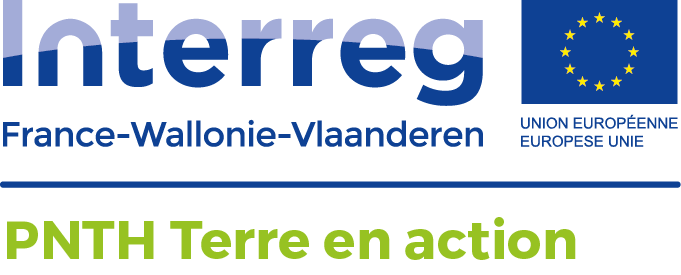 St AmandPrésents : Reinold, Valérie, Emmanuellle, Agnès, Corinne, AstridOrdre du jour :    Mode de fonctionnement du module : rôles, budget    Participation aux évènements sur sollicitations du territoire    Contenus des supports de com (flammes, roll up, poster A3)    Choix d'un photographe    Choix d'un graphiste    Utilisation des logos1.	SYNTHESE DES ECHANGES   @Astrid :    - trouver un graphiste belge pour consultation /     - demander des infos à Gatien sur sa tonnelle / je te les file lors de la formation    - prévoir le nombre et le format des fiches écojardins et flyers appel à projets à imprimer pour fin février    - demander aux opérateurs l'utilisation prévue de la ligne budgétaire communication : propre à leur module ?Rq de Gatien : module 3 : pour instant pas de dépenses prévues, il y a juste eu le serveur web et le nom de domaine... à voir si c'est dans comm ou ailleurs et ou si il faut que je les fasse passer sur frais généraux 7 % '(ce qui est possible)Rq EE : sur le module 2 : 6000€ prévu pour des activités de communication (inscrit dans la ligne 4 frais prestataires et services externes)    sur le module 4 1850 € prévu pour formation et événements - réunions (inscrit dans la ligne 4 frais prestataires et services externes)    => à voir comment et à quoi on les affectera   @Emmanuelle - demande de devis graphistes - demande de devis photographes - demande de devis stand - demande de devis imprimeurs#Agenda    Option prise le 27 février à 14h au PNRSE#Décisions - Sur tout document de communication : apposer a minima la bande de logos et la signature Tea pour projets existants (docs écojardins par ex), au mieux l'identité graphique (docs d'appel à projets par ex)- Un kit à commander : 2 stands en intérieur avec pupitre modulable (PNTH, PNRSE, PNPE), une tonnelle gonflable pour l'extérieur, 2 flammes, 2 rolls up, une bannière- Com événementielle à prévoir en 2017 : 50 ans PNRSE + raids MBM + valorisations des projets habitants   2. DETAILS DES ECHANGESTravail sur identité  = sur com du projet ou sur com des actions (= module 2) ? Pour la com des actions : attention aux projets existants avec identité graphique déjà choisie - envisager une signature spécifique à TeA A minima : bande de logos + signature TeAAu mieux : déclinaison de l'identité graphique TeAProductions com des Parcs : validation par les 2 Parcs - Si spécifique à un Parc : validation par le Parc concernéRépartition budgétaire :     - pour Co-optic : modules 1,2 et 3    - pour Espace Environnement : modules 1, 2, 3, 4, 5    - pour MBM : modules 2 et 5Quelles actions menées et outils com associés en 2017 ?•	- kit com projet (flammes, banderolles, roll up, bannières, tonnelle gonflable, 2 stands modulables (en fonction des contextes PNPE / PNRSE/ PNTH ) et à prêter - Emmanuelle fait une note récap pour demande de prix•	- appel à projets (flyer + valorisation des projets à venir sur les outils existants...) •	- fiches écojardins•	- 50 ans du PNRSE et autres évènements du module 6 (avec la MBM) ; par le PNTH (concept à inventer pour valoriser les initiatives TeA des habitants)  Consulter 3 prestataires et voir ensemble la répartition financière entre les 2 Parcs  Quid des souhaits des opérateurs partenaires / engagements financiers inscrits dans le module 2 (Astrid) ConsultationsPhotographe : 3 demandes de devis  (sur base de 4 évènements minimum dans l'année)Devis reçus donnent une idée des coûts mais nécessite de refaire un document de consultation (critères, prix, pondération /références par ex et un exemple ...) avec 2 lots :     - un lot pour enrichir la photothèque    - un lot pour couvrir les évènements  (ce lot est déjà couvert par la demande de prix réalisée en décembre)Vérifier auprès de Fabien que cette consultation est bien nécessaire (cf inférieur à 25.000 € sur les 4 ans) - Emmanuelle et CorinneGraphiste : droit de tirage pour travailler avec un graphiste tout au long du projet : commande à dimensionner avec critères permettant de la souplesse et une base de comparaison / affichage PNTH (au nom des 2 Parcs)Imprimeur : coût prévisionnel difficile à estimer pour l'instant - mais poste budgétaire important - Demander à l'équipe Interreg si on peut faire une simple consultation au fil des besoins   ex pour le flyer : prévoir une commande d'ici mi-février (associer l'impression des fiches écojardins ?)*Option réunion interne PNTH avec le récap des prix le 27/02 aprem à la maison du Parc SE